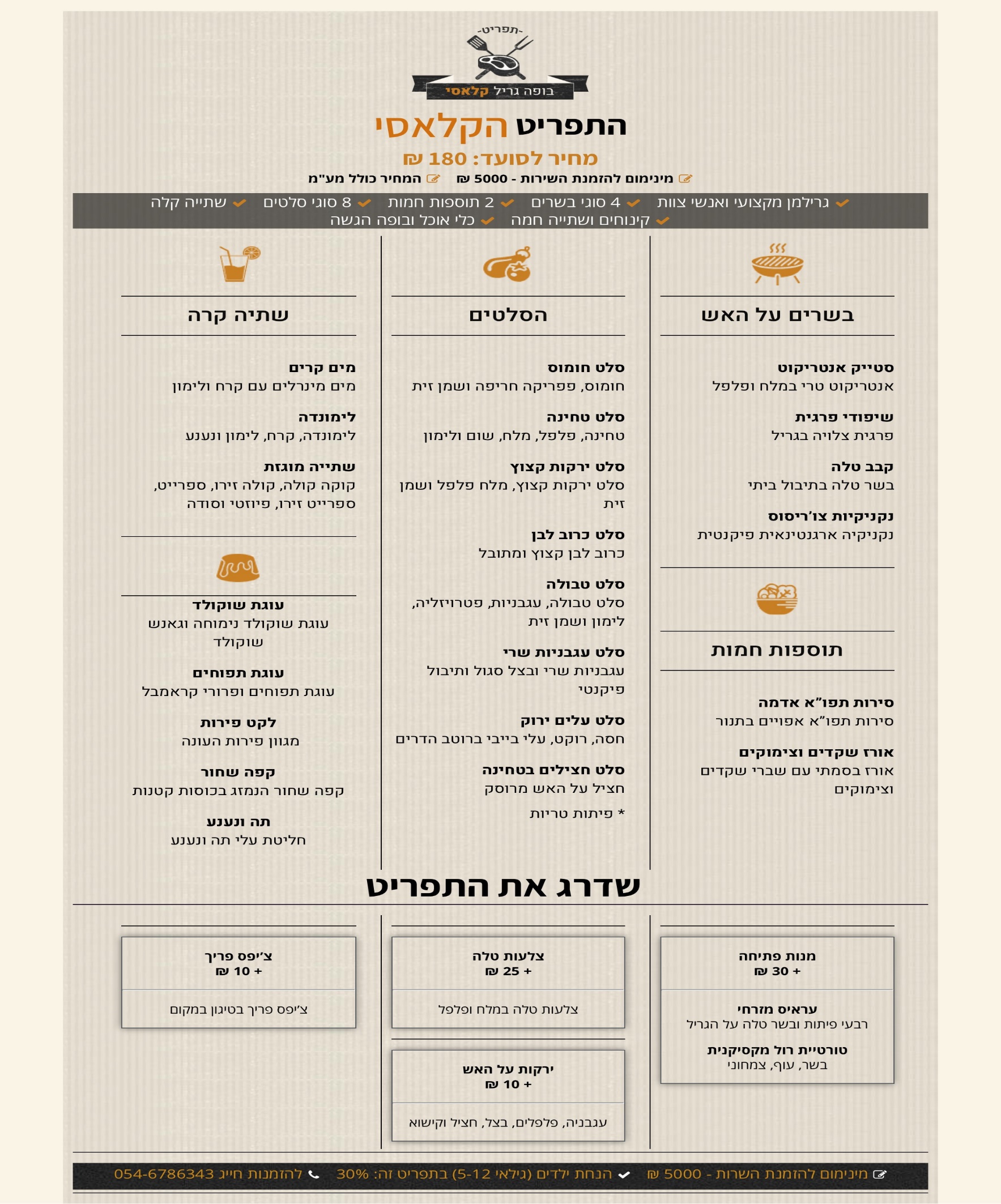 טופס הזמנת אירוע – התפריט הקלאסיעל מנת לאשר הזמנה זו יש:
- למלא מספר כרטיס אשראי, לחתום ולהשיב למייל mangalistim4u@gmail.com או לפקס 03-7621113
- במקרה בו אין אפשרות להדפיס, ניתן להשיב מייל חוזר ולציין הנני מאשר הזמנה זו  + פרטי כרטיס אשראי.

שים לב: צוות האירוע משוריין לך בהתאם לכמות הסועדים המצוינת בהזמנה זו. לא ניתן להפחית את כמות הסועדים לאחר אישור ההזמנה.שם המזמין:______________ חתימת המזמין:_________________ 
אישור הזמנה זו מותנה בחתימת נציג "המנגליסטים":
שם צוות מבצע:_______________ חתימת מנהל הצוות: ________________    הזמנה מספר:
* ימולא ע"י נציג החברההזמנה מספר:
* ימולא ע"י נציג החברהשם המזמין:
* שם מלאשם החברה/הארגון:    שם החברה/הארגון:    שם החברה/הארגון:    שם החברה/הארגון:    טלפון נייד: טלפון נייד: טלפון נייד: דוא"ל:  דוא"ל:  תאריך אירוע:  ‏תאריך אירוע:  ‏תאריך אירוע:  ‏כתובת אירוע:  כתובת אירוע:  שעת הארוחה:  שעת הארוחה:  שעת הגעת הצוות:הערות להזמנה:הערות להזמנה:הערות להזמנה:הערות להזמנה:מפרט ההזמנהארוחה: התפריט הקלאסי – 165 ₪ כן/לאמנות פתיחה – 30 ₪ - כן/לאצלעות טלה – 25 ₪ - כן/לאצ'יפס פריך – 10 ₪ - כן/לאירקות על האש – 10 ₪ - כן/לאסה"כ עלות לסועד:מפרט ההזמנהארוחה: התפריט הקלאסי – 165 ₪ כן/לאמנות פתיחה – 30 ₪ - כן/לאצלעות טלה – 25 ₪ - כן/לאצ'יפס פריך – 10 ₪ - כן/לאירקות על האש – 10 ₪ - כן/לאסה"כ עלות לסועד:מפרט ההזמנהארוחה: התפריט הקלאסי – 165 ₪ כן/לאמנות פתיחה – 30 ₪ - כן/לאצלעות טלה – 25 ₪ - כן/לאצ'יפס פריך – 10 ₪ - כן/לאירקות על האש – 10 ₪ - כן/לאסה"כ עלות לסועד:מס' סועד -  מבוגר:
* מעל גיל 12סה"כ עלות :
* מבוגריםמפרט ההזמנהארוחה: התפריט הקלאסי – 165 ₪ כן/לאמנות פתיחה – 30 ₪ - כן/לאצלעות טלה – 25 ₪ - כן/לאצ'יפס פריך – 10 ₪ - כן/לאירקות על האש – 10 ₪ - כן/לאסה"כ עלות לסועד:מפרט ההזמנהארוחה: התפריט הקלאסי – 165 ₪ כן/לאמנות פתיחה – 30 ₪ - כן/לאצלעות טלה – 25 ₪ - כן/לאצ'יפס פריך – 10 ₪ - כן/לאירקות על האש – 10 ₪ - כן/לאסה"כ עלות לסועד:מפרט ההזמנהארוחה: התפריט הקלאסי – 165 ₪ כן/לאמנות פתיחה – 30 ₪ - כן/לאצלעות טלה – 25 ₪ - כן/לאצ'יפס פריך – 10 ₪ - כן/לאירקות על האש – 10 ₪ - כן/לאסה"כ עלות לסועד:מס' סועד ילד:
* גילאי 5-12סה"כ עלות:
* ילד- 30% הנחה בתפריט זהמפרט ההזמנהארוחה: התפריט הקלאסי – 165 ₪ כן/לאמנות פתיחה – 30 ₪ - כן/לאצלעות טלה – 25 ₪ - כן/לאצ'יפס פריך – 10 ₪ - כן/לאירקות על האש – 10 ₪ - כן/לאסה"כ עלות לסועד:מפרט ההזמנהארוחה: התפריט הקלאסי – 165 ₪ כן/לאמנות פתיחה – 30 ₪ - כן/לאצלעות טלה – 25 ₪ - כן/לאצ'יפס פריך – 10 ₪ - כן/לאירקות על האש – 10 ₪ - כן/לאסה"כ עלות לסועד:מפרט ההזמנהארוחה: התפריט הקלאסי – 165 ₪ כן/לאמנות פתיחה – 30 ₪ - כן/לאצלעות טלה – 25 ₪ - כן/לאצ'יפס פריך – 10 ₪ - כן/לאירקות על האש – 10 ₪ - כן/לאסה"כ עלות לסועד:סה"כ לתשלום:
* כולל מע"מאמצעי תשלום: (הקף בעיגול)
- כ. אשראי
- צ'ק (לפרעון ביום האירוע)כרטיס אשראי לביטחון וחיוב המקדמה:מספר כרטיס: תוקף:CVV: תעודת זהות:שם בעל הכרטיס:כרטיס אשראי לביטחון וחיוב המקדמה:מספר כרטיס: תוקף:CVV: תעודת זהות:שם בעל הכרטיס:כרטיס אשראי לביטחון וחיוב המקדמה:מספר כרטיס: תוקף:CVV: תעודת זהות:שם בעל הכרטיס:עמדת הגשה: שולחן ומפה / מזנוני עץ
* ימולא ע"י נציג החברהעמדת הגשה: שולחן ומפה / מזנוני עץ
* ימולא ע"י נציג החברהכרטיס אשראי לביטחון וחיוב המקדמה:מספר כרטיס: תוקף:CVV: תעודת זהות:שם בעל הכרטיס:כרטיס אשראי לביטחון וחיוב המקדמה:מספר כרטיס: תוקף:CVV: תעודת זהות:שם בעל הכרטיס:כרטיס אשראי לביטחון וחיוב המקדמה:מספר כרטיס: תוקף:CVV: תעודת זהות:שם בעל הכרטיס:השרות כולל:גרילמנים ואנשי צוותכלי אוכל מתכלים – עץ במבוק מהודרמשך הארוחה כשעתייםהשרות כולל:גרילמנים ואנשי צוותכלי אוכל מתכלים – עץ במבוק מהודרמשך הארוחה כשעתייםכרטיס אשראי לביטחון וחיוב המקדמה:מספר כרטיס: תוקף:CVV: תעודת זהות:שם בעל הכרטיס:כרטיס אשראי לביטחון וחיוב המקדמה:מספר כרטיס: תוקף:CVV: תעודת זהות:שם בעל הכרטיס:כרטיס אשראי לביטחון וחיוב המקדמה:מספר כרטיס: תוקף:CVV: תעודת זהות:שם בעל הכרטיס:תנאי תשלום:200 ₪ מקדמה. היתרה– ביום האירועתנאי ביטול: 
עד 72 שעות - המקדמה +10% מסך ההזמנה.
פחות מ 72 שעות - המקדמה +30% מסך ההזמנה.תנאי תשלום:200 ₪ מקדמה. היתרה– ביום האירועתנאי ביטול: 
עד 72 שעות - המקדמה +10% מסך ההזמנה.
פחות מ 72 שעות - המקדמה +30% מסך ההזמנה.